ПРОЕКТ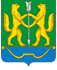 АДМИНИСТРАЦИЯ ГОРОДА ЕНИСЕЙСКАКрасноярского краяРАСПОРЯЖЕНИЕ«      »               2023г.                         г. Енисейск                             №  ____-рНа основании заключения по результатам публичных слушаний от_________.2023 г. № ___, с учетом рекомендаций комиссии по подготовке проектов правил землепользования и застройки городского округа Енисейск, утвержденная распоряжением администрации  города № 565-р от 15.05.2017 г., руководствуясь статьей 40 Градостроительного Кодекса Российской Федерации, Постановлением  № 38 от 15.03.2016 г., статьями 8, 39, 43, 46 Устава города Енисейска:	1. Предоставить правообладателю земельного участка Прокуратуре Красноярского края разрешение на отклонение от предельных параметров разрешенного строительства объекта капитального строительства «Административное здание Енисейской межрайонной прокуратуры Красноярского края», по адресу: Красноярский край, г. Енисейск, ул. Худзинского, 8» установив минимальный отступ от границы земельного участка в целях определения мест допустимого размещения здания, за пределами которого запрещено строительство зданий, строений, со стороны улицы Худзинского – 0 метров.	2. Контроль за выполнением настоящего распоряжения оставляю за собой.	3. Распоряжение вступает в силу со дня его подписания и подлежит опубликованию в печатном средстве массовой информации «Информационный бюллетень города Енисейска Красноярского края» и размещению на официальном интернет-портале органов местного самоуправления  (http://www.eniseysk.com).Глава города В.В. Никольский 